28 марта 2018 г. в Институте детства РГПУ им. А.И. Герцена прошла Дискуссионная книжная площадка на тему: «Вызов норме в литературе для детей и подростков». Это ежегодное событие объединяет студентов и преподавателей, магистрантов и выпускников университета. Автор проекта Дискуссионной книжной площадки – М.С. Костюхина, доцент кафедры языкового и литературного образования ребенка. Модератор площадки 2018 года – Ксения Чернухина, магистрант кафедры. Среди выступающих: магистранты (С. Докторова), бакалавры (Ю. Бабакова, А. Бида, М. Васильева, Е. Власова, Д. Панова, А. Скворцова, А. Фадеева, В. Швабауэр, Д. Иванова, О. Могилянцева, А. Журавлева), выпускники университета (П. Анисимова), аспиранты Института русской литературы (А. Димяненко, И. Суслова) и др. Разнообразен и профессиональный состав участников книжной площадки – учителя, педагоги-дошкольники, психологи, библиотекари, социальные работники, деятели театра, историки.Дискуссионная книжная площадка всегда касается самых острых проблем современной литературы для детей и подростков. Площадка этого года была посвящена проблеме нормы и ее нарушения. Норма – это жизненное правило или общественное предписание, требующее выполнения. Детская литература призвана познакомить ребенка и подростка с существующими нормами: бытовыми, культурными, идеологическими. Как это сделать? Писатели прошлого изображали норму как догму и наказывали непослушных за ее нарушение. Современные авторы заставляют своих героев усомниться в общепринятых нормах или даже отвергнуть их. Участникам книжной площадки предстояло ответить на вопрос: «Куда ведут своих героев авторы новых книг для детей и подростков?»Материалом для обсуждения послужили книги для детей и подростков, написанные современными российским и зарубежными авторами. Для площадки были отобраны произведения, вызывающие наибольшие споры в российском читательском сообществе. Среди таких книг: «Записки выдающегося двоечника» А. Гиваргизова, «Коралина» Н. Геймана, «Волна» Т. Штрассера, «Время всегда хорошее» А.Жвалевского и Е.Пастернак и др. Не менее спорной является проблема регулирования книгоиздания для детей и цензуры детской литературы (нужна ли она и кем может осуществляться). Организаторы и участники площадки не побоялись сделать предметом обсуждения и другие острые вопросы. Среди них: возможна ли школа без запретов, можно ли выступать против классики, как говорить в детской книге о любви учителя и ученицы, как описать смерть, нужно ли касаться в литературе для детей проблем политики и как рассказать детям о трагических событиях национальной истории? Позиции и взгляды были разными, как и должно быть на дискуссионных площадках. Студенты и преподаватели обладали равным правом голоса. Несмотря на то, что обсуждение литературы – это дело непростое, желающих принять участие в книжной площадке было много, и завершилась она только к ночи.Дискуссионная книжная площадка служит мощным толчком для актуализации чтения, но ее значение не только в этом. В процессе обсуждения авторов современных детских книг у студента и преподавателя вырабатывается собственная гражданская позиция, приходит понимание своего места в сегодняшнем мире.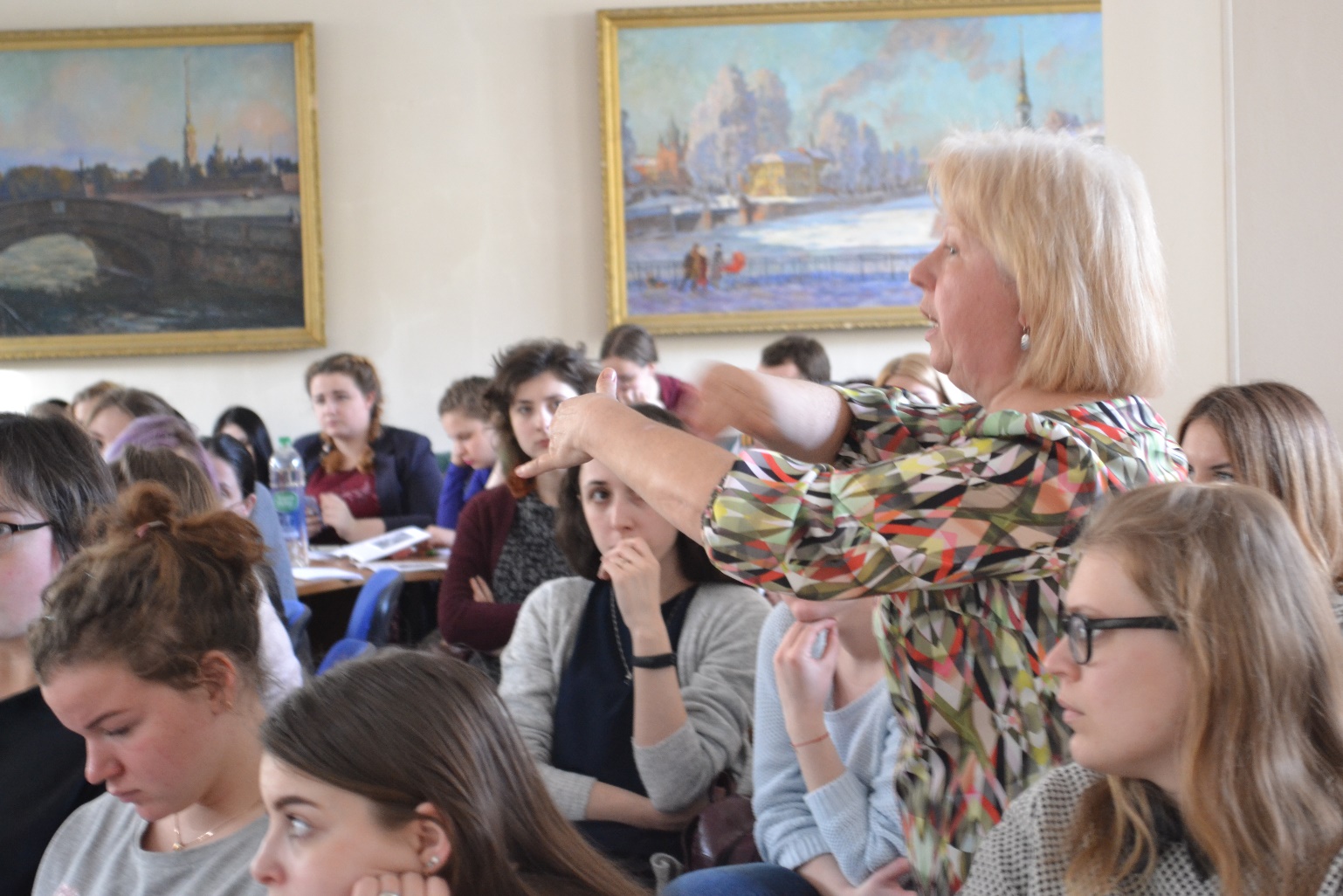 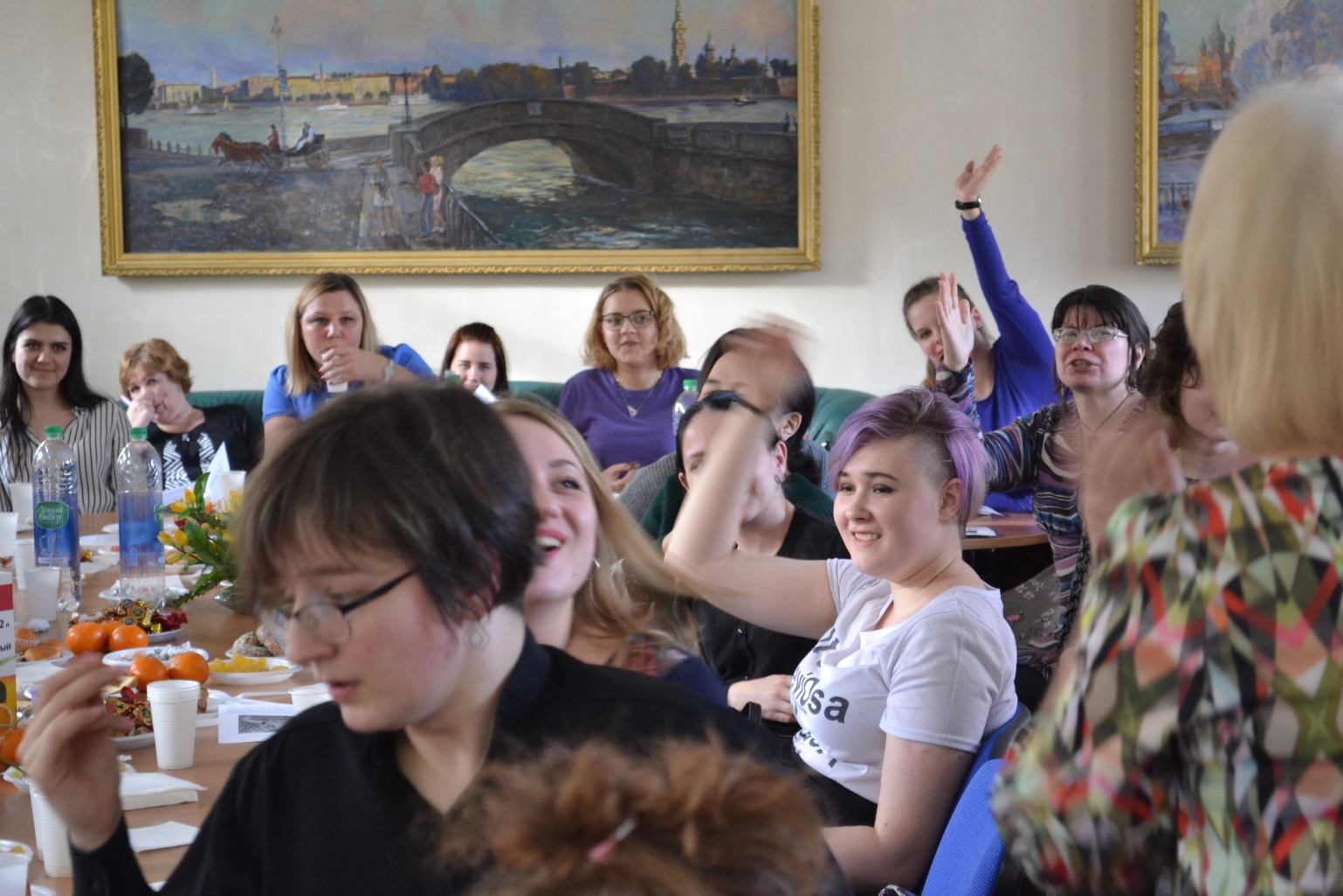 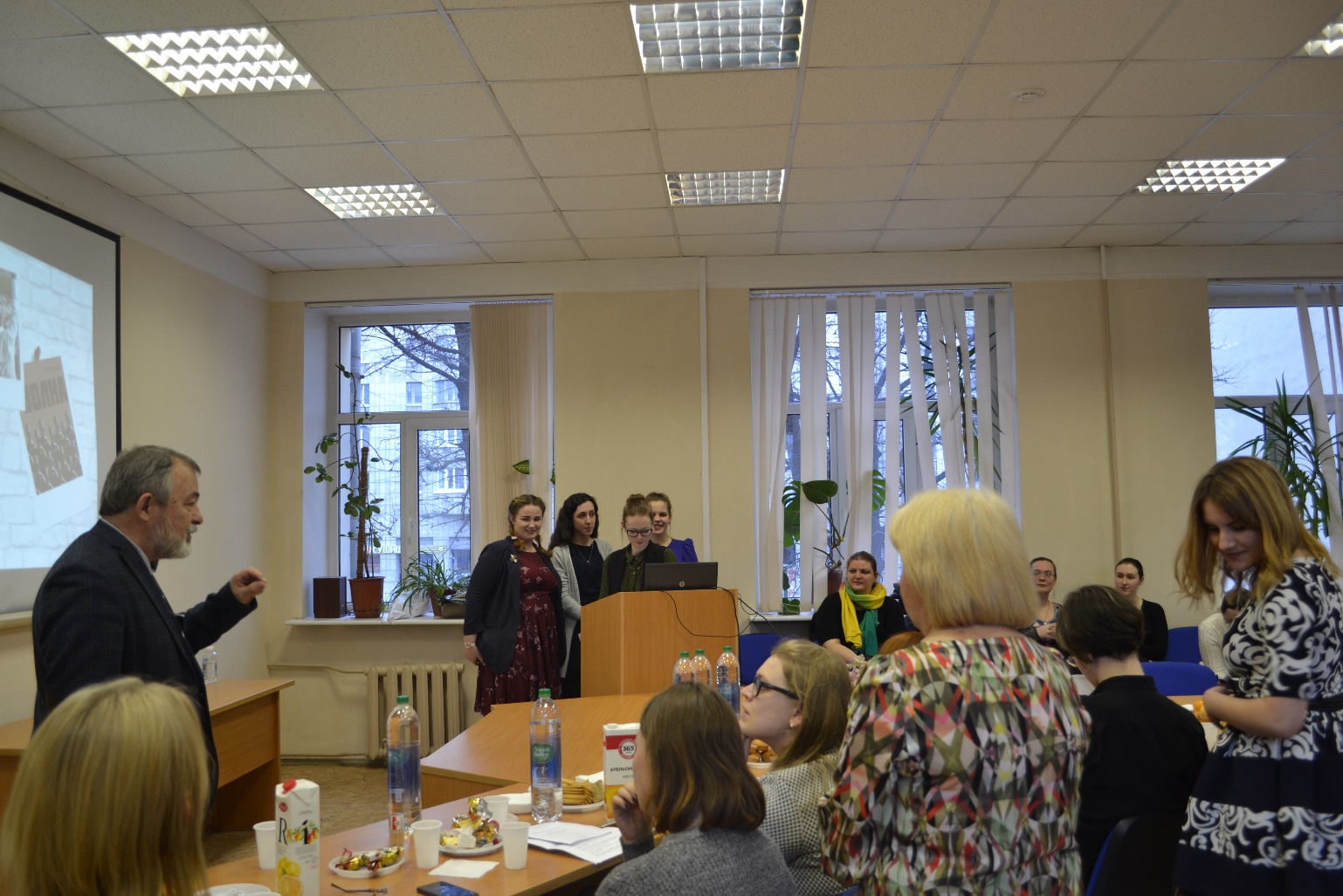 